البيانات الشخصية 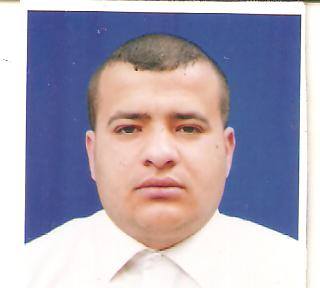 الإسم و اللَّقب : عبد الباسط شرقي تاريخ الميلاد: 23/12/1985     Cherguiabd6@gmail.comالبريد الإلكتروني   +213 541467091 : رقم الهاتف الشَّهـادات :من 2013إلى يومنا هذا: بصدد التحضير لأطروحة الدكتوراه: حول "الفكر الاصلاحي والاستعمار في جزائر القرن العشرين  - جامعة سيدي محمد بن عبد الله فاس  - المغرب.2013 : الماجيستيرفي التاريخ تخصص: التاريخ المغاربي المقارن  - جامعة ابن طفيل .القنيطرة .المغرب ومعادلة من طرف وزارة التعليم العالي والبحث العلمي الجزائرية  .2009 : شهادة ليسانس(الثانوية العامة) تخصص التاريخ المعاصر من - جامعة المسيلة-الجزائر.2005 : شهادة الدراسة الثانوية"البكالوريا" تخصص:الآداب والعلوم الانسانية من ثانوية عبد الرحمن بن عوف- الجزائر.مؤهِّلات وخِبرة مهنية: - من 14 فيفري 2010إلى  30نوفمبر 2011- أستاذ مادة الاجتماعيات- إعدادية العقيد الحواس، وزارة التربية الوطنية الجزائرية.المهارات الفنية و اللُّغـات الأنشطة والمؤتمرات الوطنية والدولية:المؤتمر التأسيسي لمؤسسة مؤمنون بلا حدود للدراسات والأبحاث  : 26.25ماي 2013، المحمدية، المغرب، مناقشة موضوع "الدين والثقافة:الواقع والآمال.المؤتمر الثاني لمؤسسة مؤمنون بلا حدود للدراسات والأبحاث/مراكش المغرب : 18.17ماي 2014، مراكش، المغرب، لمناقشة موضوع:"الخطاب الديني: إشكالياته وتحديات التجديد. المؤتمر الثالث لمؤسسة مؤمنون بلا حدود للدراسات والأبحاث/عمان المملكة الأردنية الهاشمية :04.05 سبتمبر 2015. عمان المملكة الأردنية تحت عنوان "الدين والشرعية والعنف"منتدى الباحثين الشباب العرب/جامعة محمد الخامس الرباط /المغرب  : من 25 مارس إلى 29 مارس2013مؤتمرفكر13 الصخيرات/المغرب : من 2 إلى 5 ديسمبر2014 شاركت في المؤتمر 13 لمؤسسة فكر بعنوان: التكامل العربي : حلم الوحدة وواقع التقسيم.  مشاركتي بمداخلة"ابن باديس في الثقافة العربية والاسلامية" في الملتقى الدولي لوزارة الشؤون الدينية الجزائرية :  17،18 أبريل 2015،بفندق حسين داي قسنطينة، الجزائر.المنتدى الدولي للمتطوعين والعاملين في وسائل الإعلام الإلكترونية / بن جرير المغرب: من 1  إلى 5  مايو2015الهوايات: لدي إهتمام في مجال الفنون ،إذ أقوم بزيارة المعارض وصالات العرض بانتظام، شغف المطالعة، والسفر.  